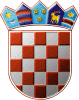 	REPUBLIKA HRVATSKA	DRŽAVNO IZBORNO POVJERENSTVO	REPUBLIKE HRVATSKEKLASA:	003-08/21-01/01URBROJ:	507-02/02-21-12/1Zagreb, 	31. ožujka 2021.IZVADAK IZ ZAPISNIKA242. sjednice Državnog izbornog povjerenstva Republike Hrvatskeodržane korištenjem elektroničkih sredstava komunikacije 31. ožujka 2021.Dnevni red je prihvaćen te je na sjednici usvojeno:Ad.1. Odluke o obustavi isplate sredstava za redovito godišnje financiranje iz proračuna jedinica lokalne samouprave za 2020.Ad.2. Odluke o obustavi izvršenja odluka o obustavi isplate sredstava za redovno godišnje financiranje iz proračuna jedinica lokalne samouprave za 2020.Ad.3. Upute o postupanju u materijalno-financijskom poslovanju Državnog izbornog povjerenstva Republike Hrvatske       	             Tajnica  			                                             Predsjednik         Albina Rosandić, v.r.                    			        Đuro Sessa, v.r.